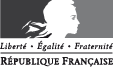 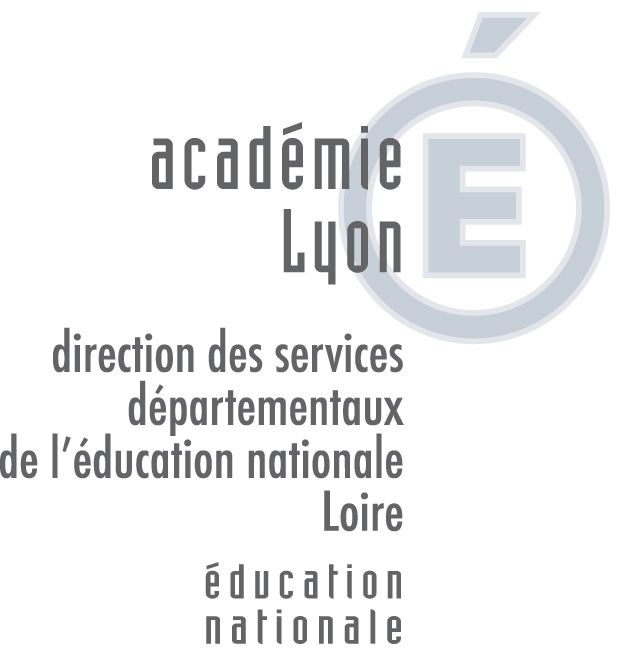 Ce document est à retourner à l’inspecteur de l’éducation nationale de la circonscription de FEURS au plus tard le 23 SEPTEMBRE 2016		               ECOLE de : 	                                          Fait à  											Signature du directeur 